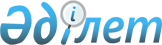 Об утверждении Плана мероприятий по реализации Концепции культурной политики Республики Казахстан на 2020 – 2030 годы
					
			Утративший силу
			
			
		
					Постановление Правительства Республики Казахстан от 2 февраля 2021 года № 32. Утратило силу постановлением Правительства Республики Казахстан от 28 марта 2023 года № 250.
      Сноска. Утратило силу постановлением Правительства РК от 28.03.2023 № 250.
      В целях реализации подпункта 1) пункта 2 Указа Президента Республики Казахстан от 4 ноября 2014 года № 939 "О Концепции культурной политики Республики Казахстан" Правительство Республики Казахстан ПОСТАНОВЛЯЕТ:
      1. Утвердить прилагаемый План мероприятий по реализации Концепции культурной политики Республики Казахстан на 2020 – 2030 годы (далее – План мероприятий).
      2. Центральным и местным исполнительным органам, а также заинтересованным организациям, ответственным за исполнение Плана мероприятий:
      1) принять меры по реализации Плана мероприятий;
      2) не позднее 1 февраля по итогам года, следующего за отчетным, представлять информацию о ходе реализации Плана мероприятий в Министерство культуры и спорта Республики Казахстан.
      3. Министерству культуры и спорта Республики Казахстан не позднее 20 февраля по итогам года, следующего за отчетным, представлять в Аппарат Правительства Республики Казахстан сводную информацию о ходе реализации Плана мероприятий.
      Сноска. Пункт 3 - в редакции постановления Правительства РК от 17.03.2023 № 236 (вводится в действие по истечении десяти календарных дней после дня его первого официального опубликования).


      4. Аппарату Правительства Республики Казахстан не позднее 20 марта по итогам года, следующего за отчетным, представлять сводную информацию о ходе выполнения Плана мероприятий в Администрацию Президента Республики Казахстан.
      Сноска. Пункт 4 - в редакции постановления Правительства РК от 17.03.2023 № 236 (вводится в действие по истечении десяти календарных дней после дня его первого официального опубликования).


      5. Контроль за исполнением настоящего постановления возложить на Аппарат Правительства Республики Казахстан.
      Сноска. Пункт 5 - в редакции постановления Правительства РК от 17.03.2023 № 236 (вводится в действие по истечении десяти календарных дней после дня его первого официального опубликования).


      6. Настоящее постановление вводится в действие со дня его подписания и распространяется на отношения, возникшие с 1 января 2020 года. План мероприятий
по реализации Концепции культурной политики Республики Казахстан на 2020 – 2030 годы
      Сноска. План с изменениями, внесенными постановлением Правительства РК от 17.03.2023 № 236 (вводится в действие по истечении десяти календарных дней после дня его первого официального опубликования).
      Расшифровка аббревиатур:
      АС – автоматизированная система
      МОН – Министерство образования и науки Республики Казахстан
      МБ – местный бюджет
      ЕАЭС – Евразийский экономический союз
      ИСЕСКО – Исламская организация по вопросам образования, науки и культуры
      КГУ – коммунальное государственное учреждение
      КазНЭБ – казахстанская национальная электронная библиотека
      КНР – Китайская Народная Республика
      ГККП – государственное коммунальное казенное предприятие
      ГУ – государственное учреждение
      МКС – Министерство культуры и спорта Республики Казахстан
      НПА – нормативный правовой акт
      РБ – республиканский бюджет
      РГКП – республиканское государственное казенное предприятие
      РФ – Российская Федерация
      ТЮРКСОЙ – Международная организация развития тюркской культуры и искусства
      СНГ – Содружество Независимых Государств
      СУАР – Синьцзян-Уйгурский автономный район
      ШОС – Шанхайская организация сотрудничества
      ЮНЕСКО – Организация Объединенных Наций по вопросам образования, науки и культуры
      IT – информационная технология
      МНВО – Министерство науки и высшего образования Республики Казахстан
					© 2012. РГП на ПХВ «Институт законодательства и правовой информации Республики Казахстан» Министерства юстиции Республики Казахстан
				
      Премьер-МинистрРеспублики Казахстан 

А. Мамин
Утвержден
постановлением Правительства
Республики Казахстан
от 2 февраля 2021 года № 32
№
п\п

Наименование мероприятия

Форма завершения

Ответственные исполнители

Сроки исполнения

Объем финансирования (млн тенге)

Источник финансирования
1

2

3

4

5

6

7

Целевые индикаторы:
1) в 2030 году на уровне 100 % будет обеспечиваться оцифровка новых поступлений национального библиотечного книжного фонда, подлежащего переводу в цифровой формат, согласно действующему законодательству;
2) в 2030 году увеличение числа посещений библиотек на 20 % в сравнении с 2019 годом;
3) в 2030 году увеличение числа посещений музеев в 2 раза в сравнении с 2019 годом;
4) в 2030 году увеличение числа посещений театров в 3 раза в сравнении с 2019 годом;
5) в 2030 году удовлетворенность населения качеством услуг в сфере культуры составит не менее 75 %.
Целевые индикаторы:
1) в 2030 году на уровне 100 % будет обеспечиваться оцифровка новых поступлений национального библиотечного книжного фонда, подлежащего переводу в цифровой формат, согласно действующему законодательству;
2) в 2030 году увеличение числа посещений библиотек на 20 % в сравнении с 2019 годом;
3) в 2030 году увеличение числа посещений музеев в 2 раза в сравнении с 2019 годом;
4) в 2030 году увеличение числа посещений театров в 3 раза в сравнении с 2019 годом;
5) в 2030 году удовлетворенность населения качеством услуг в сфере культуры составит не менее 75 %.
Целевые индикаторы:
1) в 2030 году на уровне 100 % будет обеспечиваться оцифровка новых поступлений национального библиотечного книжного фонда, подлежащего переводу в цифровой формат, согласно действующему законодательству;
2) в 2030 году увеличение числа посещений библиотек на 20 % в сравнении с 2019 годом;
3) в 2030 году увеличение числа посещений музеев в 2 раза в сравнении с 2019 годом;
4) в 2030 году увеличение числа посещений театров в 3 раза в сравнении с 2019 годом;
5) в 2030 году удовлетворенность населения качеством услуг в сфере культуры составит не менее 75 %.
Целевые индикаторы:
1) в 2030 году на уровне 100 % будет обеспечиваться оцифровка новых поступлений национального библиотечного книжного фонда, подлежащего переводу в цифровой формат, согласно действующему законодательству;
2) в 2030 году увеличение числа посещений библиотек на 20 % в сравнении с 2019 годом;
3) в 2030 году увеличение числа посещений музеев в 2 раза в сравнении с 2019 годом;
4) в 2030 году увеличение числа посещений театров в 3 раза в сравнении с 2019 годом;
5) в 2030 году удовлетворенность населения качеством услуг в сфере культуры составит не менее 75 %.
Целевые индикаторы:
1) в 2030 году на уровне 100 % будет обеспечиваться оцифровка новых поступлений национального библиотечного книжного фонда, подлежащего переводу в цифровой формат, согласно действующему законодательству;
2) в 2030 году увеличение числа посещений библиотек на 20 % в сравнении с 2019 годом;
3) в 2030 году увеличение числа посещений музеев в 2 раза в сравнении с 2019 годом;
4) в 2030 году увеличение числа посещений театров в 3 раза в сравнении с 2019 годом;
5) в 2030 году удовлетворенность населения качеством услуг в сфере культуры составит не менее 75 %.
Целевые индикаторы:
1) в 2030 году на уровне 100 % будет обеспечиваться оцифровка новых поступлений национального библиотечного книжного фонда, подлежащего переводу в цифровой формат, согласно действующему законодательству;
2) в 2030 году увеличение числа посещений библиотек на 20 % в сравнении с 2019 годом;
3) в 2030 году увеличение числа посещений музеев в 2 раза в сравнении с 2019 годом;
4) в 2030 году увеличение числа посещений театров в 3 раза в сравнении с 2019 годом;
5) в 2030 году удовлетворенность населения качеством услуг в сфере культуры составит не менее 75 %.
Целевые индикаторы:
1) в 2030 году на уровне 100 % будет обеспечиваться оцифровка новых поступлений национального библиотечного книжного фонда, подлежащего переводу в цифровой формат, согласно действующему законодательству;
2) в 2030 году увеличение числа посещений библиотек на 20 % в сравнении с 2019 годом;
3) в 2030 году увеличение числа посещений музеев в 2 раза в сравнении с 2019 годом;
4) в 2030 году увеличение числа посещений театров в 3 раза в сравнении с 2019 годом;
5) в 2030 году удовлетворенность населения качеством услуг в сфере культуры составит не менее 75 %.
1. Сохранение культурного кода нации

1. 
Проведение социологического исследования на тему "Мониторинг восприятия населением отечественного продукта культуры, уровень удовлетворенности качеством услуг в сфере культуры и искусства"
аналитический отчет о проведении социологических исследований
МКС
ежегодно
2020 год – 4,5
2021 год – 3,2
2022 год – 3,2
2023 год – *
2024 год – * 
2025 год – * 
2026 год – *
2027 год – * 
2028 год – * 
2029 год – * 
2030 год – *
РБ Бюджетная программа 001 "Формирование государственной политики в сфере культуры и спорта"
2. 
Проведение социологического исследования на тему "Ценностные ориентиры казахстанского общества в контексте задач программ "Рухани жаңғыру" и "Семь граней Великой степи"
аналитический отчет о проведении социологических исследований
МКС
ежегодно
2020 год – 4,5
2021 год – 3,2
2022 год – 3,2
2023 год – *
2024 год – *
2025 год – *
2026 год – *
2027 год – *
2028 год – *
2029 год – *
2030 год – *
РБ Бюджетная программа 001 "Формирование государственной политики в сфере культуры и спорта"
3. 
Проведение научно-реставрационных работ археолого-архитектурного комплекса Сауран
акт выполненных работ
МКС
2020-2023 годы
2020 год – 65,1
2021 год – 20,0
2022 год – 20,0
2023 год – *
РБ Бюджетная программа 033 "Повышение конкурентоспособности сферы культуры и искусства, сохранение, изучение и популяризация казахстанского культурного наследия и повышение эффективности реализации архивного дела"
4. 
Проведение научно-реставрационных работ курганного могильника Бесшатыр
акт выполненных работ
МКС
2021 год
15,2
РБ Бюджетная программа 033 "Повышение конкурентоспособности сферы культуры и искусства, сохранение, изучение и популяризация казахстанского культурного наследия и повышение эффективности реализации архивного дела"
5. 
Проведение научно-реставрационных работ архитектурно-археологического комплекса Акыртас
акт выполненных работ
МКС
2020-2023 годы
2020 год – 25,2
2021 год – 40,0
2022 год – 20,0
2023 год – *
РБ Бюджетная программа 033 "Повышение конкурентоспособности сферы культуры и искусства, сохранение, изучение и популяризация казахстанского культурного наследия и повышение эффективности реализации архивного дела"
6. 
Проведение научно-реставрационных работ на городище Сыганак
акт выполненных работ
МКС
2020, 2023 годы
2020 год – 9,5
2023 год – *
РБ Бюджетная программа 033 "Повышение конкурентоспособности сферы культуры и искусства, сохранение, изучение и популяризация казахстанского культурного наследия и повышение эффективности реализации архивного дела"
7. 
Проведение научно-реставрационных работ на мавзолее Мирали баба
акт выполненных работ
МКС
2021 год
16,0
РБ Бюджетная программа 033 "Повышение конкурентоспособности сферы культуры и искусства, сохранение, изучение и популяризация казахстанского культурного наследия и повышение эффективности реализации архивного дела"
8. 
Проведение научно-реставрационных работ на мавзолее Ходжи Ахмеда Яссауи и других объектах охранных зон мавзолея
акт выполненных работ
МКС
2020-2023 годы
2020 год – 31,2
2021 год – 30,0
2022 год – 35,0
2023 год – *
РБ Бюджетная программа 033 "Повышение конкурентоспособности сферы культуры и искусства, сохранение, изучение и популяризация казахстанского культурного наследия и повышение эффективности реализации архивного дела"
9. 
Проведение научно-реставрационных работ в доме-музее В. В. Куйбышева (ныне – здание музея истории города Кокшетау)
акт выполненных работ
МКС
2021 год
22,5
РБ Бюджетная программа 033 "Повышение конкурентоспособности сферы культуры и искусства, сохранение, изучение и популяризация казахстанского культурного наследия и повышение эффективности реализации архивного дела"
10. 
Проведение научно-реставрационных работ на мемориальном комплексе Карасай и Агынтай батыров
акт выполненных работ
МКС
2023 год
22,5
РБ Бюджетная программа 033 "Повышение конкурентоспособности сферы культуры и искусства, сохранение, изучение и популяризация казахстанского культурного наследия и повышение эффективности реализации архивного дела"
11. 
Проведение научно-реставрационных работ на городище Сарайшык
акт выполненных работ
МКС
2020, 2021, 2023 годы
2020 год – 29,6
2021 год – 25,0
2023 год – *
РБ Бюджетная программа 033 "Повышение конкурентоспособности сферы культуры и искусства, сохранение, изучение и популяризация казахстанского культурного наследия и повышение эффективности реализации архивного дела"
12. 
Проведение научно-реставрационных работ на городище Актобе
акт выполненных работ
МКС
2020, 2021, 2023 годы
2020 год – 36,9
2021 год – 10,0
2023 год – *
РБ Бюджетная программа 033 "Повышение конкурентоспособности сферы культуры и искусства, сохранение, изучение и популяризация казахстанского культурного наследия и повышение эффективности реализации архивного дела"
13. 
Проведение научно-реставрационных работ в доме Ганибая
акт выполненных работ
МКС
2021 год
30,0
РБ Бюджетная программа 033 "Повышение конкурентоспособности сферы культуры и искусства, сохранение, изучение и популяризация казахстанского культурного наследия и повышение эффективности реализации архивного дела"
14. 
Проведение научно-реставрационных работ на комплексе здания "Казахфильм" имени Шакена Айманова"
акт выполненных работ
МКС
2021 год
37,0
РБ Бюджетная программа 033 "Повышение конкурентоспособности сферы культуры и искусства, сохранение, изучение и популяризация казахстанского культурного наследия и повышение эффективности реализации архивного дела"
15. 
Проведение научно-реставрационных работ на городище Орнек
акт выполненных работ
МКС
2023 год
20,0
РБ Бюджетная программа 033 "Повышение конкурентоспособности сферы культуры и искусства, сохранение, изучение и популяризация казахстанского культурного наследия и повышение эффективности реализации архивного дела"
16. 
Проведение научно-реставрационных работ на городище Койлык
акт выполненных работ
МКС
2023 год
21,0
РБ Бюджетная программа 033 "Повышение конкурентоспособности сферы культуры и искусства, сохранение, изучение и популяризация казахстанского культурного наследия и повышение эффективности реализации архивного дела"
17. 
Проведение научно-реставрационных работ на городище Кулан
акт выполненных работ
МКС
2021 год
20,0
РБ Бюджетная программа 033 "Повышение конкурентоспособности сферы культуры и искусства, сохранение, изучение и популяризация казахстанского культурного наследия и повышение эффективности реализации архивного дела"
18. 
Проведение научно-реставрационных работ на городище Жетиасар III (Алтынасар)
акт выполненных работ
МКС
2020-2023 годы
2020 год – 19,7
2021 год – 15,0
2022 год – 15,0
2023 год – *
РБ Бюджетная программа 033 "Повышение конкурентоспособности сферы культуры и искусства, сохранение, изучение и популяризация казахстанского культурного наследия и повышение эффективности реализации архивного дела"
19. 
Ежегодное поддержание технического состояния памятников истории и культуры республиканского значения
акт выполненных работ
МКС
2020-2023 годы
2020 год – 2,5
2021 год – 20,0
2022 год – 20,0
2023 год – *
РБ Бюджетная программа 033 "Повышение конкурентоспособности сферы культуры и искусства, сохранение, изучение и популяризация казахстанского культурного наследия и повышение эффективности реализации архивного дела"
20. 
Проведение научно-реставрационных работ на мавзолее Карасопы
акт выполненных работ
МКС
2023 год
17,5
РБ Бюджетная программа 033 "Повышение конкурентоспособности сферы культуры и искусства, сохранение, изучение и популяризация казахстанского культурного наследия и повышение эффективности реализации архивного дела"
21. 
Проведение научно-реставрационных работ мавзолея Маката
акт выполненных работ
МКС
2021 год
15,0
РБ Бюджетная программа 033 "Повышение конкурентоспособности сферы культуры и искусства, сохранение, изучение и популяризация казахстанского культурного наследия и повышение эффективности реализации архивного дела"
22. 
Проведение научно-реставрационных работ мавзолея Лабака
акт выполненных работ
МКС
2021 год
16,0
РБ Бюджетная программа 033 "Повышение конкурентоспособности сферы культуры и искусства, сохранение, изучение и популяризация казахстанского культурного наследия и повышение эффективности реализации архивного дела"
23. 
Проведение научно-реставрационных работ мавзолея Асан-ата
акт выполненных работ
МКС
2023 год
15,0
РБ Бюджетная программа 033 "Повышение конкурентоспособности сферы культуры и искусства, сохранение, изучение и популяризация казахстанского культурного наследия и повышение эффективности реализации архивного дела"
24. 
Проведение научно-реставрационных работ на городище Сайрам (Испиджаб)
акт выполненных работ
МКС
2022 год
15,0
РБ Бюджетная программа 033 "Повышение конкурентоспособности сферы культуры и искусства, сохранение, изучение и популяризация казахстанского культурного наследия и повышение эффективности реализации архивного дела"
25. 
Проведение научно-реставрационных работ на городище Бозок
акт выполненных работ
МКС
2022-2023 годы
2022 год – 18,0
2023 год – *
РБ Бюджетная программа 033 "Повышение конкурентоспособности сферы культуры и искусства, сохранение, изучение и популяризация казахстанского культурного наследия и повышение эффективности реализации архивного дела"
26. 
Проведение научно-реставрационных работ на мавзолее Карашаш ана
акт выполненных работ
МКС
2023 год
10,5
РБ Бюджетная программа 033 "Повышение конкурентоспособности сферы культуры и искусства, сохранение, изучение и популяризация казахстанского культурного наследия и повышение эффективности реализации архивного дела"
27. 
Проведение научно-реставрационных работ Мечети одноминаретной 
акт выполненных работ
МКС
2023 год
20,0
РБ Бюджетная программа 033 "Повышение конкурентоспособности сферы культуры и искусства, сохранение, изучение и популяризация казахстанского культурного наследия и повышение эффективности реализации архивного дела"
28. 
Проведение научно-реставрационных работ мавзолея Кетебай
акт выполненных работ
МКС
2023 год
16,0
РБ Бюджетная программа 033 "Повышение конкурентоспособности сферы культуры и искусства, сохранение, изучение и популяризация казахстанского культурного наследия и повышение эффективности реализации архивного дела"
29. 
Проведение научно-реставрационных работ дома Аблая
акт выполненных работ
МКС
2022-2023 годы
2022 год – 21,9
2023 год – *
РБ Бюджетная программа 033 "Повышение конкурентоспособности сферы культуры и искусства, сохранение, изучение и популяризация казахстанского культурного наследия и повышение эффективности реализации архивного дела"
30. 
Проведение научно-реставрационных работ на поселении Ботай
акт выполненных работ
МКС
2021-2023 годы
2021 год – 10,0
2022 год – 15,0
2023 год – *
РБ Бюджетная программа 033 "Повышение конкурентоспособности сферы культуры и искусства, сохранение, изучение и популяризация казахстанского культурного наследия и повышение эффективности реализации архивного дела"
31. 
Проведение научно-реставрационных работ на мавзолее Ботагай (Богатай)
акт выполненных работ
МКС
2023 год
20,0
РБ Бюджетная программа 033 "Повышение конкурентоспособности сферы культуры и искусства, сохранение, изучение и популяризация казахстанского культурного наследия и повышение эффективности реализации архивного дела"
32. 
Проведение научно-реставрационных работ на некрополе Даумшар
акт выполненных работ
МКС
2023 год
21,0
РБ Бюджетная программа 033 "Повышение конкурентоспособности сферы культуры и искусства, сохранение, изучение и популяризация казахстанского культурного наследия и повышение эффективности реализации архивного дела"
33. 
Проведение научно-реставрационных работ на архитектурно-художественном музейном комплексе "Жаркентская мечеть"
акт выполненных работ
МКС
2021-2023 годы
2021 год – 30,0
2022 год – 16,0
2023 год – *
РБ Бюджетная программа 033 "Повышение конкурентоспособности сферы культуры и искусства, сохранение, изучение и популяризация казахстанского культурного наследия и повышение эффективности реализации архивного дела"
34. 
Проведение научно-реставрационных работ городского начального реального училища имени А. Колпаковского (ныне – здание республиканского государственного предприятия "Казреставрация")
акт выполненных работ
МКС
2021-2023 годы
2021 год – 20,0
2022 год – 20,0
2023 год – *
РБ Бюджетная программа 033 "Повышение конкурентоспособности сферы культуры и искусства, сохранение, изучение и популяризация казахстанского культурного наследия и повышение эффективности реализации архивного дела"
35. 
Проведение научно-реставрационных работ на некрополе Абат-Байтак
акт выполненных работ
МКС
2023 год
25,0
РБ Бюджетная программа 033 "Повышение конкурентоспособности сферы культуры и искусства, сохранение, изучение и популяризация казахстанского культурного наследия и повышение эффективности реализации архивного дела"
36. 
Проведение научно-реставрационных работ в Доме наказных атаманов (ныне – здание поликлиники управления внутренних дел)
акт выполненных работ
МКС
2023 год
21,0
РБ Бюджетная программа 033 "Повышение конкурентоспособности сферы культуры и искусства, сохранение, изучение и популяризация казахстанского культурного наследия и повышение эффективности реализации архивного дела"
37. 
Проведение научно-реставрационных работ Урдинской типографии
акт выполненных работ
МКС
2023 год
20,0
РБ Бюджетная программа 033 "Повышение конкурентоспособности сферы культуры и искусства, сохранение, изучение и популяризация казахстанского культурного наследия и повышение эффективности реализации архивного дела"
38. 
Проведение научно-реставрационных работ объектов Бокей ордасы
акт выполненных работ
МКС
2021-2023 годы
2021 год – 25,0
2022 год – 20,0
2023 год – *
РБ Бюджетная программа 033 "Повышение конкурентоспособности сферы культуры и искусства, сохранение, изучение и популяризация казахстанского культурного наследия и повышение эффективности реализации архивного дела"
39. 
Проведение научно-реставрационных работ на мечети Айтбая
акт выполненных работ
МКС
2021 год
20,0
РБ Бюджетная программа 033 "Повышение конкурентоспособности сферы культуры и искусства, сохранение, изучение и популяризация казахстанского культурного наследия и повышение эффективности реализации архивного дела"
40. 
Проведение научно-реставрационных работ Усадьбы Сырымбет 
акт выполненных работ
МКС
2021 год
25,0
РБ Бюджетная программа 033 "Повышение конкурентоспособности сферы культуры и искусства, сохранение, изучение и популяризация казахстанского культурного наследия и повышение эффективности реализации архивного дела"
41. 
Проведение научно-реставрационных работ на развалинах храма Аблайкета
акт выполненных работ
МКС
2023 год
30,0
РБ Бюджетная программа 033 "Повышение конкурентоспособности сферы культуры и искусства, сохранение, изучение и популяризация казахстанского культурного наследия и повышение эффективности реализации архивного дела"
42. 
Проведение научно-реставрационных работ на мечети-мавзолее Баба ата
акт выполненных работ
МКС
2023 год
24,5
РБ Бюджетная программа 033 "Повышение конкурентоспособности сферы культуры и искусства, сохранение, изучение и популяризация казахстанского культурного наследия и повышение эффективности реализации архивного дела"
43. 
Проведение научно-реставрационных работ объектов архитектурного комплекса Исмаил ата 
акт выполненных работ
МКС
2023 год
28,0
РБ Бюджетная программа 033 "Повышение конкурентоспособности сферы культуры и искусства, сохранение, изучение и популяризация казахстанского культурного наследия и повышение эффективности реализации архивного дела"
44. 
Проведение научно-реставрационных работ Мечети Ишан базар (Акмешит)
акт выполненных работ
МКС
2023 год
30,0
РБ Бюджетная программа 033 "Повышение конкурентоспособности сферы культуры и искусства, сохранение, изучение и популяризация казахстанского культурного наследия и повышение эффективности реализации архивного дела"
45. 
Проведение научно-реставрационных работ Мавзолея Молкалан (Молла-Калан)
акт выполненных работ
МКС
2023 год
24,5
РБ Бюджетная программа 033 "Повышение конкурентоспособности сферы культуры и искусства, сохранение, изучение и популяризация казахстанского культурного наследия и повышение эффективности реализации архивного дела"
46. 
Проведение научно-реставрационных работ Мавзолея Сырлытам
акт выполненных работ
МКС
2023 год
25,0
РБ Бюджетная программа 033 "Повышение конкурентоспособности сферы культуры и искусства, сохранение, изучение и популяризация казахстанского культурного наследия и повышение эффективности реализации архивного дела"
47. 
Проведение научно-реставрационных работ Мавзолея Окшы ата
акт выполненных работ
МКС
2023 год
15,0
РБ Бюджетная программа 033 "Повышение конкурентоспособности сферы культуры и искусства, сохранение, изучение и популяризация казахстанского культурного наследия и повышение эффективности реализации архивного дела"
48. 
Проведение научно-реставрационных работ на объектах некрополя Сисем ата
акт выполненных работ
МКС
2023 год
20,0
РБ Бюджетная программа 033 "Повышение конкурентоспособности сферы культуры и искусства, сохранение, изучение и популяризация казахстанского культурного наследия и повышение эффективности реализации архивного дела"
49. 
Проведение научно-реставрационных работ на объектах некрополя Уали
акт выполненных работ
МКС
2023 год
20,0
РБ Бюджетная программа 033 "Повышение конкурентоспособности сферы культуры и искусства, сохранение, изучение и популяризация казахстанского культурного наследия и повышение эффективности реализации архивного дела"
50. 
Проведение научно-реставрационных работ Мавзолея Куттыбая
акт выполненных работ
МКС
2023 год
20,0
РБ Бюджетная программа 033 "Повышение конкурентоспособности сферы культуры и искусства, сохранение, изучение и популяризация казахстанского культурного наследия и повышение эффективности реализации архивного дела"
51. 
Проведение научно-реставрационных работ Минарета Хызыра
акт выполненных работ
МКС
2023 год
14,0
РБ Бюджетная программа 033 "Повышение конкурентоспособности сферы культуры и искусства, сохранение, изучение и популяризация казахстанского культурного наследия и повышение эффективности реализации архивного дела"
52. 
Проведение научно-реставрационных работ Мавзолея Айкожа
акт выполненных работ
МКС
2023 год
25,0
РБ Бюджетная программа 033 "Повышение конкурентоспособности сферы культуры и искусства, сохранение, изучение и популяризация казахстанского культурного наследия и повышение эффективности реализации архивного дела"
53. 
Проведение научно-реставрационных работ на башне Сараман-Кос (Сарман-Кожа)
акт выполненных работ
МКС
2023 год
20,0
РБ Бюджетная программа 033 "Повышение конкурентоспособности сферы культуры и искусства, сохранение, изучение и популяризация казахстанского культурного наследия и повышение эффективности реализации архивного дела"
54. 
Проведение научно-реставрационных работ Мавзолея Асанас
акт выполненных работ
МКС
2023 год
16,0
РБ Бюджетная программа 033 "Повышение конкурентоспособности сферы культуры и искусства, сохранение, изучение и популяризация казахстанского культурного наследия и повышение эффективности реализации архивного дела"
55. 
Проведение научно-реставрационных работ объектов заповедника-музея Азрет-Султан
акт выполненных работ
МКС
2020-2022 годы
2020 год – 767,7
2021 год – 387,0
2022 год – 396,0
РБ Бюджетная программа 033 "Повышение конкурентоспособности сферы культуры и искусства, сохранение, изучение и популяризация казахстанского культурного наследия и повышение эффективности реализации архивного дела"
56. 
Реализация проекта по частичному восстановлению древнего города Отырар с вовлечением казахстанских и международных экспертов
акт выполненных работ
МКС
2020-2022 годы
2020 год – 610,8
2021 год – 426,5
2022 год – 636,0
РБ Бюджетная программа 033 "Повышение конкурентоспособности сферы культуры и искусства, сохранение, изучение и популяризация казахстанского культурного наследия и повышение эффективности реализации архивного дела"
57. 
Разработка научно-проектной документации по научно-реставрационным работам на 31 памятниках истории и культуры республиканского значения
акт выполненных работ
МКС
2021-2022 годы
2021 год – 61,0
2022 год – 56,7
РБ Бюджетная программа 033 "Повышение конкурентоспособности сферы культуры и искусства, сохранение, изучение и популяризация казахстанского культурного наследия и повышение эффективности реализации архивного дела"
58. 
Проведение международной научно-практической конференции "Маргулановские чтения" в режиме онлайн
информация в МКС
МОН,
РГКП "Институт археологии им. А.Х. Маргулана"
(по согласованию)
2020-2021 годы
-
За счет собственных средств РГКП "Институт археологии им. А.Х. Маргулана"
59. 
Проведение археологических работ на памятниках Пазырыкской культуры 
информация в МКС
акимат Алматинской
области
2021-2023 годы
2021 год – 15,7
2022 год – 16,5
2023 год – *
МБ
60. 
Организация цикла научно-документальных фильмов о региональных сакральных объектах местного значения
информация
в МКС
акимат Алматинской области
2021-2026 годы
2021 год – 5,8
2022 год – 6,0
2023 год –*
2024 год – *
2025 год – *
2026 год – *
МБ
61. 
Создание археологического парка "Сакские пирамиды Жетысу"
информация
в МКС
акимат Алматинской области
2028-2030
годы
2028 год – *
2029 год – *
2030 год –*
МБ
62. 
Разработка многофункционального виртуального 3D веб-портала по региональным сакральным объектам (на казахском, русском, английском, китайском, турецком языках)
информация
в МКС
акимат Алматинской области
2021-2025 годы
2021 год – 6,2
2022 год – 6,5
2023 год –*
2024 год – *
2025 год – *
МБ
63. 
Издание каталога коллекций палеонтологии, археологии, ювелирных изделий, оружия, музыкальных инструментов ГККП "Историко-краеведческий музей Атырауской области Управления культуры, архивов и документации Атырауской области"
информация в МКС
акимат Атырауской области
2020 год
25,0
МБ
64. 
Проведение археологических раскопок в курганном комплексе Миялы в населенном пункте Жангельды, село Миялы, Кызылкогинского района
информация в МКС
акимат Атырауской области
2020 год
38,0
МБ
65. 
Создание документального фильма о памятниках истории и культуры Атырауской области
информация 
в МКС
акимат Атырауской области
2026 год
15,0 
МБ
66. 
Проведение археологических раскопок в курганах раннего железного века на территории Донызтау
информация 
в МКС
акимат Атырауской области
2025 год
10,0 
МБ
67. 
Организация выездной выставки из коллекции ювелирных изделий ГККП "Историко-краеведческий музей Атырауской области" в федеральное бюджетное государственное учреждение культуры "Российский этнографический музей" Министерства культуры РФ в городе Санкт-Петербурге
информация в МКС
акимат Атырауской области
2021 год
40,0
МБ
68. 
Организация выездной выставки "Халық мұрасы-қасиетті қазынамыз" ГККП "Историко-краеведческий музей Атырауской области, Управления культуры, архивов и документации Атырауской области" в город Урумчи Синьцзян-Уйгурского автономного района КНР
информация в МКС
акимат Атырауской области
2026 год
60,0
МБ
69. 
Организация работы кружков, проведение выставок-ярмарок и мастер-классов с участием мастеров народно-прикладного искусства с целью формирования национального кода
информация в МКС 
акимат Павлодарской области
2022-2030 годы
2022 год – 0,2
2023 год – *
2024 год – *
2025 год – *
2026 год – *
2027 год – *
2028 год – *
2029 год – *
2030 год – *
МБ
70. 
Проведение научно-исследовательских работ на археологических памятниках Костанайской области 
информация
в МКС
акимат Костанайской области
2020 год
8,5
МБ
71. 
Проведение научно-реставрационных работ на памятнике истории и культуры местного значения Костанайской области (здание мечети "Марал ишан")
информация
в МКС
акимат Костанайской области
2020 год
67,1
МБ/спонсорские средства
72. 
Проведение этнокультурного фестиваля "Қазыналы мекен"
информация в МКС
акимат Акмолинской области 
2023 год
25,0 
МБ
73. 
Исследование поселения Ботайской культуры близ поселка Красный Яр города Кокшетау Акмолинской области
 информация в МКС
акимат Акмолинской области 
2021-2022 годы
2021 год – 1,0
2022 год – 1,0
МБ
74. 
Реализация проекта "Наследие в коллекциях: уникальные экспонаты после реставрации"
информация в МКС
акимат Западно-Казахстанской области
2022
15,0
МБ
75. 
Комплексное изучение сакральных объектов Западно-Казахстанской области и их популяризация посредством современных технологий
информация в МКС
акимат Западно-Казахстанской области
2021-2028 годы
2021 год –3,9
2022 год –4,9
2023 год – *
2024 год – *
2025 год – *
2026 год –*
2027 год –*
2028 год –*
МБ 
76. 
Исследование мест захоронения мавзолеев Алтын Орды на основании проведенных археологических работ на комплексах Жайык, Карауылтобе, Райым, Барбастау, Қараузень (Мокринский 3) Мокринский 1, Қошқар, Жалпақтал, Тонкерис и Сегізсай (Лебедевка)
информация в МКС
акимат Западно-Казахстанской области
2021 год 
2,8
МБ
77. 
Проведение археологических исследований мавзолеев, относящихся к периоду Алтын Орды:
1. Теректинский район, Шалкарский сельский округ;
2. Городище Жалпактал
информация в МКС
акимат Западно-Казахстанской области
2021 год
3,7
МБ
78. 
Реализация историко-познавательного телепроекта "Асыл мұра"
информация 
в МКС
акимат Кызылординской области 
2020-2021
 годы
-
спонсорские средства
79. 
Проведение научно-реставрационных работ на здании бывшей железнодорожной милиции (ныне музей Акмечеть) в городе Кызылорда
информация 
в МКС
акимат Кызылординской области
2021 год
56,4
МБ 
80. 
Проведение археологических исследований на городищах Бабиш мулла, Сыганак, Жанкент, Сортобе, Асанас, Кышкала
информация 
в МКС
акимат Кызылординской области
2020-2021 годы
2020 год – 65,3
2021 год –81,9
МБ
81. 
Внедрение 150 памятников в интерактивную карту памятников истории и культуры в 3D формате 
информация 
в МКС
акимат Кызылординской
области
2021 год
23,4
МБ
82. 
Установка таблички с QR-кодом на памятниках истории и культуры (60 памятников)
информация 
в МКС
акимат Кызылординской
области
2021 год
2,3
МБ
83. 
Реализация экскурсионного проекта "SACRAL-TУР" 
информация 
в МКС
акимат Кызылординской области 
2021 год
2,8
МБ
84. 
Проведение научно-реставрационных работ на комплексе "Степлаг" 
информация в МКС
акимат Карагандинской области
2021 год
57,1 
МБ
85. 
Проведение научно-реставрационных работ на мавзолее "Болган ана" эпохи Золотой Орды
информация в МКС
акимат Карагандинской области
2021 год
33,0 
МБ
86. 
Проведение научно-реставрационных работ на исторических памятниках Карагандинской области
информация в МКС
акимат Карагандинской области 
2021-2030 годы 
2021 год – 45,0
2022 год – 45,0
2023 год – *
2024 год – *
2025 год – *
2026 год – *
2027 год – *
2028 год – *
2029 год – *
2030 год – *
МБ
87. 
Проведение научно-реставрационных работ на сакральном памятнике "Мечеть Коркембай", Бейнеуский район Мангистауской области
информация в МКС
акимат Мангистауской области
2022 год
25,0
МБ
88. 
Проведение научно-реставрационных работ на памятниках истории и культуры "Верхний Маяк", "Нижний Маяк", "Бывший жилой дом", "Часовня", "Дом дочери Дубского (здание Красного уголка)", "Дом А.Шамонина (здание Баутинского морского торгового порта)", Тупкараганский район Мангистауской области
информация в МКС
акимат Мангистауской области
2021-2023 годы
2021 год – 7,2
2022 год –39,8
2023 год –*
МБ
89. 
Проведение научно-исследовательских работ на памятнике средневековья Северного Казахстана мавзолея "Қызыл-оба"
информация в МКС
акимат Северо-Казахстанской области
2021-2026 годы
2021 год – 27,3
2022 год – 5,0
2023 год – *
2024 год – *
2025 год – *
2026 год – *
МБ
90. 
Формирование единой базы данных памятников истории и культуры
информация в МКС
акимат Северо-Казахстанской области
2022-2025 годы
2022 год – 10,0
2023 год – *
2024 год – *
2025 год –*
МБ
91. 
Строительство сельских клубов Сарыжансай в Мартукском районе и Терисаккан в Кобдинском районе Актюбинской области
информация в МКС
акимат Актюбинской области 
2020 год
178,5
МБ
92. 
Съемка анимационных фильмов "Исторические личности Актюбинского края" и "Сакральные места Актюбинского региона" 
информация в МКС
акимат Актюбинской области
2020-2021 годы
2020 год – 15,0
2021 год – 15,0
МБ
93. 
Проведение научно-реставрационных работ на памятниках истории и культуры Актюбинской области (Шакен ишан (начало ХХ века), Алмат тамы (ХІХ век), комплекс Балғасын (ХІІІ-ХVІІІ века)
информация в МКС
акимат Актюбинской области
2020-2023 годы
2020 год – 6,5
2021 год – 30,0
2022 год – 30,0
2023 год – *
МБ
94. 
Изучение эпиграфики исторических памятников арабской графикой на территории Актюбинской области
информация в МКС
акимат Актюбинской области
2022-2024 годы 
2022 год – 12,0
2023 год – 12,0
2024 год – 12,0
МБ
95. 
Капитальный ремонт здания ГККП "Областной центр народного творчества"
информация в МКС
акимат Актюбинской области
2020 год
82,8
МБ
96. 
По старому городу (Цитадель):
- проведение научно-реставрационных работ, в том числе археологических работ на старом городище (Цитадель);
- восстановление старого городища (Цитадели) на основании результатов археологических исследований 2017-2019 годов;
- строительство амфитеатра на Цитадели
информация в МКС
акимат города Шымкента
2020-2021 годы
2020 год – 1 741,0 
2021 год–1 032,0
МБ
97. 
Проведение археологических работ на памятнике археологии "Зимовка "Қозыкөш I-V"
информация в МКС
акимат города Нур-Султан
2021 год
15,3
МБ
98. 
Проведение археологических работ на памятнике археологии "Көктал"
информация в МКС 
акимат города Нур-Султан
2022 год
8,0
МБ
99. 
Проведение международного фестиваля "Караван тысячелетия" с участием этно-фольклорных коллективов
информация в МКС
акимат Восточно-Казахстанской области
2022, 2025, 2028
годы
2022 год – 25,0 
2025 год – * 
2028 год – * 
МБ
2. Совершенствование системы управления в сфере культуры

100. 
Разработка проекта Закона Республики Казахстан "О внесении изменений и дополнений в некоторые законодательные акты Республики Казахстан по вопросам кинематографии"
НПА
МКС 
2021-2022 годы
не требуется
-
101. 
Разработка и утверждение правовых актов, принятие которых необходимо в реализацию Закона Республики Казахстан "О внесении изменений и дополнений в некоторые законодательные акты Республики Казахстан по вопросам кинематографии"
НПА 
МКС
2022-2023 годы
не требуется
-
102. 
Разработка и утверждение правил изготовления и реализации билетов в государственных организациях культуры
НПА
МКС
2020-2021 годы
не требуется
-
103. 
Разработка и утверждение правил информирования зрителей об использовании фонограммы исполнителями музыкальных произведений 
НПА
МКС
2020-2021 годы
не требуется
-
104. 
Разработка и утверждение типового положения о региональных художественных советах 
НПА 
МКС
2020-2021 годы
не требуется
-
3. Единое образовательное пространство сферы искусства

105. 
Организация и проведение отраслевого совета Министерства культуры и спорта по вопросам подготовки кадров в сфере технического и профессионального образования, развития языков, физической культуры и спорта, архивного дела и документации
совет 
МКС
ежегодно
не требуется
-
106. 
Организация и проведение республиканского конкурса исполнителей среди музыкальных колледжей
конкурс 
МКС, РГУ "Казахский национальный университет искусств"
ежегодно
-
за счет собственных средств РГУ "Казахский национальный университет искусств"
107. 
Проведение международного конкурса юных исполнителей "Астана-Мерей"
конкурс 
МКС, РГУ "Казахский национальный университет искусств"
ежегодно
-
за счет собственных средств РГУ "Казахский национальный университет искусств"
108. 
Проведение республиканского конкурса молодых исполнителей учащихся средних специализированных музыкальных школ для одаренных детей Республики Казахстан
конкурс 
МКС, РГУ "Республиканская средняя специализированная музыкальная школа-интернат для одаренных детей имени Куляш Байсеитовой"
ежегодно
-
за счет собственных средств РГУ "Республиканская средняя специализированная музыкальная школа-интернат для одаренных детей им. К. Байсеитовой"
4. Интеграция в международное культурное пространство

109. 
Определение территории, зон охраны и создание базы данных объектов основного и предварительного Списка Всемирного наследия ЮНЕСКО 
акт выполненных работ
МКС
2020-2023 годы
2020 год – 4,8
2021 год – 4,8
2022 год – 4,8
2023 год – *
РБ Бюджетная программа 033 "Повышение конкурентоспособности сферы культуры и искусства, сохранение, изучение и популяризация казахстанского культурного наследия и повышение эффективности реализации архивного дела"
110. 
Подготовка научной документации объектов культурного наследия для включения в Список Всемирного наследия ЮНЕСКО
акт выполненных работ
МКС
2020-2023 годы
2020 год – 4,0
2021 год – 4,0
2022 год – 4,0
2023 год – *
РБ Бюджетная программа 033 "Повышение конкурентоспособности сферы культуры и искусства, сохранение, изучение и популяризация казахстанского культурного наследия и повышение эффективности реализации архивного дела"
111. 
Подготовка менеджмент-планов по сохранению и использованию памятников из списка всемирного культурного и природного наследия ЮНЕСКО 
акт выполненных работ
МКС
2020-2023 годы
2020 год – 5,6
2021 год – 5,6
2022 год – 5,6
2023 год – *
РБ Бюджетная программа 033 "Повышение конкурентоспособности сферы культуры и искусства, сохранение, изучение и популяризация казахстанского культурного наследия и повышение эффективности реализации архивного дела"
112. 
Участие в мероприятиях ШОС
участие в мероприятиях ШОС
МКС
2021-2022 годы
2021 год – 3,4
2022 год – 3,4
РБ Бюджетная программа 033 "Повышение конкурентоспособности сферы культуры и искусства, сохранение, изучение и популяризация казахстанского культурного наследия и повышение эффективности реализации архивного дела"
113. 
Участие в мероприятиях ТЮРКСОЙ
участие в мероприятиях ТЮРКСОЙ
МКС
2020-2022 годы
2020 год – 2,9
2021 год – 8,5
2022 год – 8,5
РБ Бюджетная программа 033 "Повышение конкурентоспособности сферы культуры и искусства, сохранение, изучение и популяризация казахстанского культурного наследия и повышение эффективности реализации архивного дела"
114. 
Участие творческих коллективов и отдельных исполнителей в мероприятиях СУАР (КНР)
участие в мероприятиях СУАР
МКС
2021-2022 годы
2021 год – 8,1
2022 год – 8,1
РБ Бюджетная программа 033 "Повышение конкурентоспособности сферы культуры и искусства, сохранение, изучение и популяризация казахстанского культурного наследия и повышение эффективности реализации архивного дела"
115. 
Участие в мероприятиях СНГ и ЕАЭС 
участие в мероприятиях СНГ и ЕАЭС
МКС
2021-2022 годы
2021 год – 30,1
2022 год – 30,1
РБ Бюджетная программа 033 "Повышение конкурентоспособности сферы культуры и искусства, сохранение, изучение и популяризация казахстанского культурного наследия и повышение эффективности реализации архивного дела"
116. 
Участие в мероприятиях ЮНЕСКО и ИСЕСКО
участие в мероприятиях ЮНЕСКО и ИСЕСКО
МКС
2021-2022 годы
2021 год – 6,3
2022 год – 6,3
РБ Бюджетная программа 033 "Повышение конкурентоспособности сферы культуры и искусства, сохранение, изучение и популяризация казахстанского культурного наследия и повышение эффективности реализации архивного дела"
117. 
Проведение международного фестиваля "МузейFEST"
информация в МКС
акимат
города Алматы
2024 год
150,0 
МБ 
118. 
Проведение международного фестиваля "Парасатты поэзия" 
информация
 в МКС
акимат Кызылординской области 
2021, 2024,
2027, 2030 
годы
2021 год – 22,6
2024 год – *
2027 год – *
2030 год – *
МБ 
119. 
Организация международного конкурса кобызистов и исполнителей жыров в сопровождении кобыза "Қорқыт. Қобыз" 
информация 
в МКС
акимат Кызылординской области 
2022 год 
23,0
МБ 
120. 
Организация международного фестиваля мастеров-прикладников "Дархан дала өрнектері" 
информация 
в МКС
акимат Кызылординской области 
2024 год
36,3
МБ 
5. Применение информационных и инновационных технологий

121. 
Оснащение современными технологиями ГККП "Актюбинский областной планетарий" (покупка цифрового планетария и ЗКП-4)
информация в МКС
акимат Актюбинской области 
2024 год
90,0
МБ 
122. 
Перевод экспонатов, картин ГККП "Восточно-Казахстанский музей искусств" и ГККП "Областной историко-краеведческий музей" в цифровую форму, а также организация виртуальных выставок
информация в МКС
акимат Восточно-Казахстанской области
ежегодно
2020 год – 25,0 
2021 год – 25,0 
2022 год – 25,0 
2023 год – * 
2024 год – * 
2025 год – * 
2026 год – * 
2027 год – * 
2028 год – * 
2029 год – * 
2030 год – * 
МБ
123. 
Обеспечение библиотек IT-технологиями (районных, городских, сельских, библиотека для незрячих и слабовидящих граждан) 
информация в МКС
акимат Алматинской области
2021-2030 годы
2021 год – 66,6
2022 год – 66,6
2023 год – *
2024 год – *
2025 год – *
2026 год – *
2027 год – * 
2028 год – *
2029 год – *
2030 год – * 
МБ
124. 
Обеспечение цифровой IT-технологией экспозиции ГККП "Талдыкорганский драматический театр имени Б. Римовой" 
информация в МКС
акимат Алматинской
области
2021 год
15,0
МБ
6. Развитие современных культурных кластеров

6.1. Творческие кластеры

125. 
Постановка детского мюзикла по мотивам казахских народных сказок
информация в МКС
акимат города Астаны
2021-2030 годы
2021 год – 40,0
2022 год – 40,0
2023 год – *
2024 год – *
2025 год – *
2026 год – *
2027 год – *
2028 год –*
2029 год – *
2030 год –*
МБ
126. 
Продолжение реализации проекта "Литературный HUB" 
для поддержки талантливой молодежи в сфере творчества
информация в МКС
акимат Восточно-Казахстанской области
ежегодно
2020 год –2,0
2021 год – 2,0
2022 год – 2,0
2023 год – *
2024 год – *
2025 год – *
2026 год – *
2027 год – *
2028 год –*
2029 год – *
2030 год –*
МБ
6.2. Музеи как опорные центры развития науки и исследовательской деятельности

127. 
Организация и проведение круглого стола "Место музеев в формировании исторической памяти и исторического сознания" 
информация в МКС
МНВО,
ГУ "Институт истории государства" 
2025 год
- 
за счет собственных средств ГУ "Институт истории государства" 
128. 
Перевод экспонатов из фондов филиалов ГККП "Историко-краеведческий музей Алматинской области имени М. Тынышпаева" в 3D-формат
информация в МКС
акимат Алматинской области
2021-2025 годы
2021 год -1,8
2022 год –1,8
2023 год –*
2024 год –*
2025 год –*
МБ
129. 
Включение экспонатов из фондов ГККП "Историко-краеведческий музей Алматинской области имени М. Тынышпаева" и его филиалов в электронный каталог (программа "АС Музей")
информация в МКС
акимат Алматинской области
2028-2030 годы
2028 год – *
2029 год – *
2030 год – *
МБ
130. 
Открытие специализированной научно-производственной лаборатории в здании ГККП "Историко-краеведческий музей Алматинской области имени М. Тынышпаева" для проведения экспертизы артефактов, требующих научного исследования, поступивших в фонд музея
информация в МКС
акимат Алматинской области
2025 год
300,0
МБ
131. 
Строительство современного археологического музея в городе Талдыкоргане
информация в МКС
акимат Алматинской области
2023-2025 годы
2023 год – 20,0 
2024 год – *
2025 год – *
МБ
132. 
Проведение акции "Ночь в музее", посвященной 90-летию ГККП "Жамбылский областной историко-краеведческий музей" 
информация в МКС
акимат Жамбылской области 
2021 год
3,0
МБ
133. 
Создание виртуального музея "Ерлікке тағзым"
информация в МКС
акимат Павлодарской области
2020 год
-
за счет собственных средств КГУ "Областная универсальная научная библиотека имени С.Торайгырова"
134. 
Оцифровка музейных предметов из фонда ГККП "Акмолинский областной историко-краеведческий музей" и его филиалов
информация в МКС
акимат Акмолинской области 
ежегодно
-
спонсорские средства
135. 
Открытие "Дома-музея" в селе Шамши Калдаякова Отырарского района, в парке Шамши, в честь 90-летия известного композитора Ш. Калдаякова
информация в МКС
акимат
Туркестанской области
2020 год
-
спонсорские средства
136. 
Завершение строительства здания музея в Сузакском районе Туркестанской области 
информация в МКС
акимат
Туркестанской области
2021 год
413,0
МБ
137. 
Открытие Сайрамского районного историко-краеведческого музея как филиала ГККП "Туркестанский областной историко-краеведческий музей" 
информация в МКС
акимат
Туркестанской области
2021 год
-
за счет собственных средств ГККП "Туркестанский областной историко-краеведческий музей"
138. 
Создание научного центра истории города Алматы на базе ГККП "Объединение музеев города Алматы" 
информация в МКС
акимат
города Алматы
2025 год
100,0
МБ 
139. 
Реализация музейного познавательного проекта "Тоғысқан мәдениет" 
информация в МКС
акимат Кызылординской области 
2020-2021
годы
-
спонсорские средства
140. 
Установка трехязычного аудио-гида по международной платформе в экспозиционных залах музея Кызылординской области
информация в МКС
акимат Кызылординской области 
2021 год
3,7
МБ 
141. 
Внедрение приложения "SMART ГИД" согласно музейным технологическим требованиям 
информация в МКС
акимат Кызылординской области 
2022 год
7,5
МБ 
142. 
Установка единой централизованной лицензированной базовой функционально-технической службы фонда "АС Музей" в ГККП "Кызылординский областной историко-краеведческий музей" 
информация в МКС
акимат Кызылординской области 
2022 год
4,0
МБ 
143. 
Создание модели экспонатов в 3D формате из фонда музеев области 
информация в МКС
акимат Кызылординской области 
2022-2023 годы
2022 год – 2,0
2023 год – 3,0
МБ 
144. 
Участие работников областного и районного музеев в курсах повышения квалификации и стажировки, проводимых в республиканских музеях (города Нур-Султан, Алматы)
информация в МКС 
акимат Карагандинской области
2021-2030 годы
2021 год – 1,8
2022 год – 1,8
2023 год – *
2024 год – * 
2025 год – *
2026 год – *
2027 год – *
2028 год – *
2029 год – *
2030 год – *
МБ 
145. 
Прохождение работниками областного и городского музеев курсов повышения квалификации и стажировок в музеях ближнего и дальнего зарубежья
информация в МКС 
акимат Карагандинской области
2021-2030 годы
2021 год – 4,5
2022 год – 4,5
2023 год – *
2024 год – *
2025 год – *
2026 год – *
2027 год – * 
2028 год – * 
2029 год – *
2030 год – * 
МБ 
146. 
Переэкспозиция залов природы, этнографии, археологии, истории, нефтяной промышленности и истории города, ассамблеи, современной истории, культуры и искусства, а также истории в ГККП "Мангистауский областной историко-краеведческий музей имени А. Кекилбаева"
информация в МКС
акимат Мангистауской области
2020-2021 годы
2020 год – 83,4
2021 год – 147,1
МБ 
147. 
Проведение республиканского научно-теоретической конференции на тему "Ә. Кекілбаев – абыз, ғұлама, кемеңгер"
информация в МКС
акимат Мангистауской области
2024, 
2029 
годы
2024 год – 7,0
2029 год – *
МБ 
148. 
Открытие краеведческих музеев в Каракиянском и Мунайлинском районах Мангистауской области
информация в МКС
акимат Мангистауской области
2022, 
2028 
годы
2022 год – 449,2
2028 год – *
МБ
149. 
Реализация проекта "виртуальный музей", и съемка в 3D формате музейных коллекций ГККП "Актюбинский областной историко-краеведческий музей"
информация в МКС
акимат Актюбинской области 
2023-2027 годы 
2023 год – 2,0
2024 год –* 
2025 год –*
2026 год – *
2027 год –*
МБ 
150. 
Создание музеев под открытым небом и туристических центров на объектах Хан моласы и Досжан ишан 
информация в МКС
акимат Актюбинской области 
2020-2023 годы
-
спонсорские средства
151. 
Перевод экспонатов из фонда ГККП "Шымкентский городской музей жертв политических репресий" в 3D формат;
- организация мероприятий по созданию сети виртуальных музеев и цифровизации музейного фонда
- ведение электронного каталога экспонатов из фондов музея
информация в МКС
акимат города Шымкента
2021-2030 годы
2021 год –5,0
2022 год –6,0
2023 год –6,3
2024 год –*
2025 год –*
2026 год –*
2027 год –*
2028 год –*
2029 год –*
2030 год –*
МБ 
6.3. Литература, книгоиздание и библиотечное дело

152. 
Проведение международной научно-практической конференции "Феномен национальной культуры в творчестве Мухтара Ауэзова", посвященной 125-летию со дня рождения великого писателя М. Ауэзова
информация в МКС
МОН,
РГКП "Институт литературы и искусства имени М.О. Ауэзова"
(по согласованию)
2022 год
-
спонсорские средства
153. 
Проведение республиканской конференции, посвященной 100-летию литературоведа Абдулхамит Нарымбетова
информация в МКС
МНВО,
РГКП "Институт литературы и искусства имени М.О. Ауэзова" (по согласованию)
2028 год
- 
за счет собственных средств РГКП "Институт литературы и искусства имени М.О. Ауэзова"
154. 
Проведение международной конференции, посвященной 100-летию литературоведа С. Кирабаева
информация в МКС
МНВО,
РГКП "Институт литературы и искусства имени М.О. Ауэзова" (по согласованию)
2027 год
- 
за счет собственных средств РГКП "Институт литературы и искусства имени М.О. Ауэзова"
155. 
Разработка энциклопедии "Жетісудың Ұлы есімдері"
информация в МКС
акимат Алматинской области
2021 год
20,0
МБ
156. 
Анализ книжных фондов библиотек области с целью выявления в них редких краеведческих изданий, проведение сбора таких книг и их оцифровки в целях обеспечения их сохранности
информация в МКС
акимат Жамбылской области
ежегодно
- 
за счет собственных средств библиотек
157. 
Установка памятника Абая Кунанбаева в городе Атырау
информация в МКС
акимат города 
Атырау
2021 год
145,0
МБ
158. 
Внедрение нового программного продукта "Автоматизированная интегрированная библиотечная система "Мега Про" 
информация в МКС
акимат города Нур-Султана
2020 год
42,0
МБ
159. 
Модернизация КГУ "Центральная детско-юношеская библиотека" (проспект Богенбая батыра, 52)
информация в МКС
акимат города Нур-Султана
2021 год
210,0
МБ
160. 
Расширение сети централизованной библиотечной системы в жилом массиве "Железнодорожный" (улица Жамбыл Жабаева, 12/2)
информация в МКС
акимат города Нур-Султана
2021 год
5,0
МБ
161. 
Расширение сети централизованной библиотечной системы в районе "Есиль"
информация в МКС
акимат города Астаны
2023 год
25,0
МБ
162. 
Расширение сети централизованной библиотечной системы в жилом массиве "Ильинка" 
информация в МКС
акимат города Астаны
2027 год
15,0
МБ
163. 
Внедрение программы WEB-РАБИС в библиотеках
информация в МКС
акиматы Алматинской, Павлодарской, Мангистауской областей
2021-2026 годы
Алматинская область
2021 год – 6,0
2022 год – 12,0
2023 год – *
2024 год – *
2025 год – *
2026 год – *
Павлодарская область
2022 год – 2,0
2023 год – 3,0
2024 год – *
Мангистауская область
2021 год –8,4
МБ
164. 
Создание на базе сельских библиотек Павлодарской области "Communication Center"
информация в МКС
акимат Павлодарской области
2022 год
2,0
МБ
165. 
Проведение социально-культурного мероприятия "Ночь в библиотеке"
информация в МКС
акимат Павлодарской области
2020-2024 годы
-
за счет собственных средств КГУ "Областная универсальная научная библиотека имени С. Торайгырова"
166. 
Проведение международного книжного фестиваля
информация в МКС
акимат Павлодарской области
2025 год
1,0
МБ
167. 
Реализация проекта "Литературное Прииртышье"
информация в МКС
акимат Павлодарской области
2022 год
-
за счет собственных средств КГУ "Областная универсальная научная библиотека имени С. Торайгырова"
168. 
Выпуск серии сборников стихов незрячих поэтов Павлодарского Прииртышья в разных форматах: рельефно-точечный шрифт, плоско-печатный шрифт, аудиодисках
информация в МКС 
акимат Павлодарской области
2020-2022 годы
-
за счет собственных средств КГУ "Областная специальная библиотека для незрячих и слабовидящих граждан"
169. 
Проведение слета молодых библиотекарей Костанайской области в режиме онлайн
информация в МКС
акимат Костанайской области
2020 год
-
за счет собственных средств КГУ "Костанайская областная универсальная библиотека имени Л.Н. Толстого"
170. 
Реализация проекта "Электронная библиотека" в КГУ "Акмолинская областная научно-универсальная библиотека им. М. Жумабаева"
 информация в МКС
акимат Акмолинской области 
2021 год
12,0 
МБ
171. 
Перевод арабских книг Абу Насыра аль-Фараби на казахский язык 
информация в МКС
акимат Туркестанской области
2020 год
27,2
МБ
172. 
Реализация проекта "Электронная энциклопедия Алматы"
информация в МКС
акимат
города Алматы
2026 год
50,0
МБ 
173. 
Приобретение организационной техники и программного обеспечения для областных библиотек
информация в МКС 
акимат Карагандинской области
2021, 2022, 2027, 2030 годы
2021 год – 38,6 
2022 год – 26,1 
2027 год – * 
2030 год – * 
МБ
174. 
Организация межрегионального форума молодых библиотекарей "Время молодых" (Карагандинская, Павлодарская и Костанайская области) на базе КГУ "Карагандинская областная универсальная библиотека имени Н.В. Гоголя"
информация в МКС 
акимат Карагандинской области
2021 год
5,0 
МБ
175. 
Проведение республиканской конференции "Кітапхана-киелі орда" в честь 50-летия ГУ "Мангистауская областная универсальная библиотека имени К. Сыдиыкова"
информация в МКС
акимат Мангистауской области
2023 год
5,0
МБ
176. 
Включение информационных ресурсов библиотек Актюбинской области в фонд платформы КазНЭБ
информация в МКС
акимат Актюбинской области 
ежегодно
- 
за счет собственных средств КГУ "Областная научная универсальная библиотека имени С. Баишева"
177. 
Проведение социально-культурного мероприятия "Ночь в библиотеке"
информация в МКС
акимат Актюбинской области 
ежегодно
-
за счет собственных средств КГУ "Областная научная универсальная библиотека имени С. Баишева"
6.4. Изобразительное искусство, дизайн и архитектура

178. 
Проведение республиканского фестиваля национальной одежды
информация в МКС
акимат Жамбылской области
2026 год
50,0
МБ
179. 
Проведение международной биеннале художников "Атырау арт-2023"
информация в МКС
акимат Атырауской области
2023 год
20,0
МБ
180. 
Проведение ІV Международного фестиваля воздушных шаров "ASHYQASPAN"
информация МКС
акимат города Шымкента
2021-2025 годы
2021 год –60,2
2022 год –62,0
2023 год –*
2024 год –*
2025 год –*
МБ
181. 
Проведение международной (республиканской) выставки художников (выпуск сборника по итогам выставки)
информация в МКС
акимат Восточно-Казахстанской области
ежегодно 
2020 год – 20,0
2021 год – 20,0 
2022 год –20,0 
2023 год –* 
2024 год –* 
2025 год –* 
2026 год –* 
2027 год –* 
2028 год –* 
2029 год –* 
2030 год –*
МБ
182. 
Организация цикла персональных выставок мастеров изобразительного искусства Восточно-Казахстанского региона
информация в МКС
акимат Восточно-Казахстанской области
ежегодно
2020 год – 4,0
2021 год – 4,0
2022 год –4,0 
2023 год –*
2024 год –*
2025 год –*
2026 год –* 
2027 год –* 
2028 год –*
2029 год –* 
2030 год –*
МБ
6.5. Театральное, цирковое, хореографическое, музыкальное и исполнительское искусство

183. 
Проведение праздничных мероприятий и торжественных концертов, посвященных празднованиям государственных и национального праздников 
праздничные мероприятия
МКС
2020-2022 годы
2020 год – 656,6
2021 год – 357,1
2022 год – 367,1
РБ Бюджетная программа 033 "Повышение конкурентоспособности сферы культуры и искусства, сохранение, изучение и популяризация казахстанского культурного наследия и повышение эффективности реализации архивного дела"
184. 
Проведение торжественного концерта, посвященного Ассамблее народа Казахстана
концерт
МКС
2021-2022 годы
2021 год – 79,9
2022 год – 80,6
РБ Бюджетная программа 033 "Повышение конкурентоспособности сферы культуры и искусства, сохранение, изучение и популяризация казахстанского культурного наследия и повышение эффективности реализации архивного дела"
185. 
Проведение республиканского айтыса акынов
айтыс
МКС
2020-2022 годы
2020 год – 80,0
2021 год – 38,8
2022 год – 38,8
РБ Бюджетная программа 033 "Повышение конкурентоспособности сферы культуры и искусства, сохранение, изучение и популяризация казахстанского культурного наследия и повышение эффективности реализации архивного дела"
186. 
Обеспечение доступности концертных мероприятий населению 
концерт
МКС
2021-2022 годы
2021 год – 25,8
2022 год – 26,0
РБ Бюджетная программа 033 "Повышение конкурентоспособности сферы культуры и искусства, сохранение, изучение и популяризация казахстанского культурного наследия и повышение эффективности реализации архивного дела"
187. 
Проведение республиканского конкурса дирижеров имени Нургисы Тлендиева
конкурс
МКС
2021 год
29,6
РБ Бюджетная программа 033 "Повышение конкурентоспособности сферы культуры и искусства, сохранение, изучение и популяризация казахстанского культурного наследия и повышение эффективности реализации архивного дела"
188. 
Проведение фестиваля учреждений и работников сферы культуры и искусства "Рухани қазына"
фестиваль
МКС
2020-2022 годы
2020 год – 59,1
2021 год – 53,0
2022 год – 53,2
РБ Бюджетная программа 033 "Повышение конкурентоспособности сферы культуры и искусства, сохранение, изучение и популяризация казахстанского культурного наследия и повышение эффективности реализации архивного дела"
189. 
Приобретение услуг по классическому танцевальному балету
акт выполненных работ
МКС
2021-2023 годы
2021 год–2 322,1
2022 год–2 322,1
2023 год – *
РБ Бюджетная программа 033 "Повышение конкурентоспособности сферы культуры и искусства, сохранение, изучение и популяризация казахстанского культурного наследия и повышение эффективности реализации архивного дела"
190. 
Проведение национального детского песенного конкурса "Бала дауысы" 
конкурс
МКС
2021-2030 годы
2021 год – 309,4
2022 год – 309,4
2023 год – *
2024 год – *
2025 год – *
2026 год – *
2027 год – *
2028 год – *
2029 год – *
2030 год – *
РБ Бюджетная программа 033 "Повышение конкурентоспособности сферы культуры и искусства, сохранение, изучение и популяризация казахстанского культурного наследия и повышение эффективности реализации архивного дела"
191. 
Проведение концертных мероприятий в рамках официальных встреч Главы государства с иностранными делегациями
мероприятия
МКС
2020-2022 годы
2020 год – 30,0
2021 год – 80,9
2022 год – 81,9
РБ Бюджетная программа 033 "Повышение конкурентоспособности сферы культуры и искусства, сохранение, изучение и популяризация казахстанского культурного наследия и повышение эффективности реализации архивного дела"
192. 
Проведение международного фестиваля "Опералия"
фестиваль
МКС
2021-2023 годы
2021 год – 40,1
2022 год – 41,8
2023 год – *
РБ Бюджетная программа 033 "Повышение конкурентоспособности сферы культуры и искусства, сохранение, изучение и популяризация казахстанского культурного наследия и повышение эффективности реализации архивного дела"
193. 
Проведение международного конкурса юных пианистов "Astana Piano Passion"
конкурс
МКС
2021, 2023 годы
2021 год –401,5
2023 год –*
РБ Бюджетная программа 033 "Повышение конкурентоспособности сферы культуры и искусства, сохранение, изучение и популяризация казахстанского культурного наследия и повышение эффективности реализации архивного дела"
194. 
Проведение республиканского конкурса юных пианистов "Astana Piano Passion"
конкурс
МКС 
2022 год
131,2
РБ Бюджетная программа 033 "Повышение конкурентоспособности сферы культуры и искусства, сохранение, изучение и популяризация казахстанского культурного наследия и повышение эффективности реализации архивного дела"
195. 
Участие казахстанских исполнителей в международных конкурсах и выступление молодых дарований и ведущих исполнителей в лучших залах мира
участие в конкурсах и 
выступление в лучших залах мира
МКС
2020-2021 годы
2020 год – 15,7
2021 год – 16,7
РБ Бюджетная программа 033 "Повышение конкурентоспособности сферы культуры и искусства, сохранение, изучение и популяризация казахстанского культурного наследия и повышение эффективности реализации архивного дела"
196. 
Организация выступлений и гастролей зарубежных творческих коллективов и отдельных исполнителей в Казахстане 
выступления и гастроли
МКС
2021-2022 годы
2021 год – 6,5
2022 год – 6,5
РБ Бюджетная программа 033 "Повышение конкурентоспособности сферы культуры и искусства, сохранение, изучение и популяризация казахстанского культурного наследия и повышение эффективности реализации архивного дела"
197. 
Проведение международного фестиваля песен Ш. Калдаякова
фестиваль
МКС
2021 год
34,5
РБ Бюджетная программа 033 "Повышение конкурентоспособности сферы культуры и искусства, сохранение, изучение и популяризация казахстанского культурного наследия и повышение эффективности реализации архивного дела"
198. 
Проведение концертной программы, посвященной "Ұлттық Домбыра күні" в онлайн формате
концертная программа
МКС
2020 год
41,6
РБ Бюджетная программа 033 "Повышение конкурентоспособности сферы культуры и искусства, сохранение, изучение и популяризация казахстанского культурного наследия и повышение эффективности реализации архивного дела"
199. 
Проведение юбилейных мероприятий, посвященных 175-летию Абая Кунанбайулы (концерт-спектакль "Абайдан аманат"; фестиваль социальных роликов и короткометражных фильмов "Абайдың мұрасы – адамзат қазынасы")
мероприятие
МКС
2020 год
77,0
РБ Бюджетная программа 033 "Повышение конкурентоспособности сферы культуры и искусства, сохранение, изучение и популяризация казахстанского культурного наследия и повышение эффективности реализации архивного дела"
200. 
Проведение официальной церемонии начала празднования 175-летнего юбилея Абая Кунанбайулы и концерта мастеров искусств в городе Нур-Султане
официальная церемония
МКС
2020 год
222,6
РБ Бюджетная программа 033 "Повышение конкурентоспособности сферы культуры и искусства, сохранение, изучение и популяризация казахстанского культурного наследия и повышение эффективности реализации архивного дела"
201. 
Проведение республиканского айтыса акынов в Жамбылской области
информация в МКС
акимат Жамбылской области
2021-2030 годы
2021 год –25,0
2022 год –26,0
2023 год –*
2024 год –*
2025 год –*
2026 год –*
2027 год –*
2028 год –*
2029 год –*
2030 год –*
МБ
202. 
Проведение республиканского фестиваля народных театров "Театр – өмір айнасы"
информация в МКС
акимат Жамбылской области
2021, 2026 годы
2021 год –15,0
2026 год –*
МБ
203. 
Проведение фестиваля народного творчества "Өнер көзі – халықта"
информация в МКС
акимат Жамбылской области
2021, 2024,
2027, 2030
годы
2021 год –15,0
2024 год –*
2027 год –*
2030 год –*
МБ
204. 
Проведение международного фольклорного фестиваля "Taraz folk"
информация в МКС
акимат Жамбылской области
2025 год
80,0
МБ
205. 
Проведение республиканского фестиваля жырау "Жыр жампозы"
информация в МКС
акимат Жамбылской области
2027 год
30,0
МБ
206. 
Приглашение режиссеров и художников-постановщиков, балетмейстеров из других регионов в целях повышения уровня репертуара театра
информация в МКС
акимат Жамбылской области
ежегодно
2020 год –21,2
2021 год –21,3
2022 год –23,3
2023 год –*
2024 год –*
2025 год –*
2026 год –*
2027 год –*
2028 год –*
2029 год –*
2030 год –*
МБ
207. 
Проведение международного театрального фестиваля
информация в МКС
акимат Жамбылской области
2022 год
30,0
МБ
208. 
Проведение республиканского конкурса этно-фольклорных ансамблей "Көне Тараз күмбірі"
информация в МКС
акимат Жамбылской области
2021, 2023,
2025, 2027,
2029 годы
2021 год –12,7
2023 год –*
2025 год –*
2027 год –13,5
2029 год –13,8
МБ
209. 
Проведение международного форума дирижеров
информация в МКС
акимат Костанайской области
ежегодно
2020 год –2,5
2021 год –2,6
2022 год –2,7
2023 год –*
2024 год –*
2025 год –*
2026 год –*
2027 год –*
2028 год –*
2029 год –*
2030 год –*
МБ
210. 
Проведение международного фестиваля хореографического искусства
информация в МКС
акимат Костанайской области
ежегодно
2020 год –1,1
2021 год –2,1
2022 год –2,2
2023 год –*
2024 год –*
2025 год –*
2026 год –*
2027 год –*
2028 год –*
2029 год –*
2030 год –*
МБ
211. 
Проведение республиканского жыр-мушайра, посвященного 90-летию народного писателя Казахстана, лауреата Государственной премии, акына Кадыра Мырза Али
информация
в МКС
акимат Западно-Казахстанской области
2025 год
6,5
МБ
212. 
Гастрольные выезды ГККП "Областной казахский драматический театр имени Х. Бокеевой" (в Самарскую, Саратовскую, Астраханскую и Волгоградскую области РФ)
информация в МКС
акимат Западно-Казахстанской области
2022 год
3,2
МБ
213. 
Гастрольные выезды ГККП "Областная филармония имени Г. Курмангалиева" (в Самарскую, Саратовскую, Астраханскую и Волгоградскую области РФ)
информация в МКС
акимат Западно-Казахстанской области
2024 год
18,0
МБ
214. 
Проведение международного джазового фестиваля
информация в МКС
акимат
города Алматы
2021-2030 годы
2021 год – 15,0
2022 год – 15,0
2023 год – *
2024 год – *
2025 год – *
2026 год – *
2027 год – *
2028 год – *
2029 год – *
2030 год – *
МБ
215. 
Создание школы акынов "АҚБЕРЕН" и организация мушайра молодых акынов и айтыса акынов
информация 
в МКС
акимат Кызылординской области 
2021-2022 годы
2021 год –8,1
2022 год –2,1
МБ
216. 
Организация республиканского айтыса акынов "Арманы асқақ алашым", посвященного 30-летию Независимости Республики Казахстан 
информация в МКС
акимат Кызылординской области 
2021 год
16,2
МБ
217. 
Проведение международного театрального фестиваля имени Ж. Хаджиева 
информация в МКС 
акимат Карагандинской области
2021, 2023, 
2025, 2027, 
2030 годы
2021 год – 27,0 
2023 год – * 
2025 год – * 
2027 год – * 
2030 год – * 
МБ 
218. 
Приобретение организационной техники с программным обеспечением для ГККП "Областной научно-методический центр досуга и народного творчества"
информация в МКС 
акимат Карагандинской области
2022, 2026, 2030 годы 
2022 год – 4,5
2026 год – * 
2030 год – * 
МБ
219. 
Осуществление гастролей театров, концертных организаций области за рубежом и по республике и участие в международных фестивалях
информация в МКС
акимат Мангистауской области
2021-2030 годы
2021 год – 23,8
2022 год – 19,7
2023 год – *
2024 год – *
2025 год – *
2026 год – *
2027 год – *
2028 год – *
2029 год – *
2030 год – *
МБ
220. 
Проведение международного театрального фестиваля "Әбіш әлемі" 
информация в МКС
акимат Мангистауской области
2022, 2024, 
2026, 2028, 
2030 годы
2022 год – 33,7
2024 год – *
2026 год – *
2028 год – *
2030 год – *
МБ
221. 
Открытие нового здания ГККП "Государственный казахский музыкально-драматический театр имени Сабита Муканова"
информация в МКС
акимат Северо-Казахстанской области
2021 год
10,0
МБ
222. 
Проведение капитального ремонта здания ГККП "Областной театр драмы имени Тахауи Ахтанова" и КГУ "Государственный архив Актюбинской области".
Обеспечение ГККП "Областной театр драмы имени Тахауи Ахтанова" комплектом звуковых, световых, технических средств
информация в МКС
акимат Актюбинской области 
2020 год
561,8
МБ
223. 
Показ спектаклей в доме детей с физическими особенностями в рамках акции "Бір жарық сәуле"
информация в МКС
акимат Актюбинской области 
ежегодно
-
спонсорские средства
224. 
Организация театрального фестиваля "BALAUSA" на международном уровне
информация в МКС
акимат Актюбинской области 
2022, 2024,
2026, 2028, 
2030 годы 
2022 год – 15,0
2024 год – *
2026 год – *0
2028 год – *
2030 год –* 
МБ
225. 
Увеличение доли новых постановок и программ в репертуаре театров, цирков, концертных организаций (в том числе пополнение новыми постановками и программами, посвященными истории города и теме сегодняшнего дня)
информация в МКС
акимат города Шымкента
2021-2030 годы
2021 год – 50,0
2022 год – 53,0
2023 год –*
2024 год –*
2025 год –*
2026 год –*
2027 год –*
2028 год –*
2029 год –*
2030 год –*
МБ
226. 
Открытие фольклорного ансамбля, оркестра народных инструментов, духового оркестра в ГККП "Шымкентский городской Дом культуры" 
информация в МКС
акимат города Шымкента
2021-2022 годы
2021 год –20,0
2022 год –10,0
МБ
227. 
Проведение республиканского фестиваля традиционной музыки "Шертпе күй"
информация в МКС
акимат Восточно-Казахстанской области
2020, 2022,
2024, 2026,
2028, 2030 
годы
2020 год – 30,0
2022 год – 30,0
2024 год – *
2026 год – *
2028 год – *
2030 год – *
МБ
228. 
Проведение республиканского айтыса акынов в Восточно-Казахстанской области (тематический)
информация в МКС
акимат Восточно-Казахстанской области
2020, 2022,
2024, 2026,
2028, 2030 
годы
 2020 год – 30,0
2022 год – 30,0
2024 год – *
2026 год – *
2028 год – *
МБ
6.6. Развитие киноиндустрии как важнейшего кластера современного культурного пространства

229. 
Выпуск художественного фильма "Рассвет Великой степи" 
выпуск фильма
МКС
2020-2021 годы
2020 год – 511,7
2021 год – 1046,5
РБ Бюджетная программа 033 "Повышение конкурентоспособности сферы культуры и искусства, сохранение, изучение и популяризация казахстанского культурного наследия и повышение эффективности реализации архивного дела"
230. 
Выпуск анимационного фильма "Ботай арғымақтар мекені"
выпуск фильма
МКС
2020 год
412,2
РБ Бюджетная программа 033 "Повышение конкурентоспособности сферы культуры и искусства, сохранение, изучение и популяризация казахстанского культурного наследия и повышение эффективности реализации архивного дела"
231. 
Выпуск художественного фильма "Мұқағали Мақатаев"
выпуск фильма
МКС
2020 год
40,0
РБ Бюджетная программа 033 "Повышение конкурентоспособности сферы культуры и искусства, сохранение, изучение и популяризация казахстанского культурного наследия и повышение эффективности реализации архивного дела"
232. 
Создание дубляжей национальных фильмов
акт выполненных работ
МКС
2020-2023 годы
2020 год –38,1
2021 год – 16,6
2022 год – 10,9
2023 год – *
РБ Бюджетная программа 033 "Повышение конкурентоспособности сферы культуры и искусства, сохранение, изучение и популяризация казахстанского культурного наследия и повышение эффективности реализации архивного дела"
233. 
Открытие киношколы для молодежи в здании ГККП "Областной центр кино" 
информация
в МКС
акимат Жамбылской области
2021 год
10,0
МБ
234. 
Открытие в районах Жамбылской области 10 кинотеатров "Кинорум" на 50 мест
информация
в МКС
акимат Жамбылской области
2021-2025 годы
2021 год –10,1
2022 год –10,2
2023 год –*
2024 год –*
2025 год –*
МБ
235. 
Приобретение осветительных устройств с целью укрепления материально-технической базы ГККП "Областной центр кино"
информация
в МКС
акимат Жамбылской области
2021 год
30,0
МБ
236. 
Организация премьеры фильма "Тайны Туркестана"
информация в МКС
акимат Туркестанской области
2020 год
29,9
МБ
237. 
Проведение международного кинофестиваля "Almaty Film Festival"
информация в МКС
акимат
города Алматы
2021-2030 годы
2021 год – 350,0
2022 год – 350,0
2023 год – *
2024 год – *
2025 год – *
2026 год – *
2027 год – *
2028 год – *
2029 год – *
2030 год – *
МБ
238. 
Проведение международного кинофестиваля студенческих фильмов "Бастау"
информация в МКС
акимат
города Алматы
2021-2030 годы
2021 год – 15,0
2022 год – 15,0
2023 год – *
2024 год – *
2025 год – *
2026 год – *
2027 год – *
2028 год – *
2029 год – *
2030 год – *
МБ
239. 
Открытие учреждения кинофикации в городе Шымкенте в целях развития отрасли киноиндустрии
информация в МКС
акимат города Шымкента
2022 год
200,0
МБ
6.7. Культурно-туристские кластеры

Кластер "Нур-Султан – сердце Евразии"

240. 
Проведение международного фестиваля современного искусства "NOMAD FESTIVAL" 
информация в МКС
акимат города Астаны
2021, 2023,
2025 годы
2021 год –562,9
2023 год –*
2025 год –*
МБ
Кластер "Алматы свободная культурная зона Казахстана"

241. 
Проведение международного этно-фестиваля "Ұлы дала – көшпенділер әлемі"
информация в МКС
акимат
города Алматы
2021-2030 годы
2021 год – 86,5
2022 год – 86,5
2023 год –86,5
2024 год – *
2025 год – *
2026 год – *
2027 год – *
2028 год – *
2029 год – *
2030 год – *
МБ
242. 
Проведение международного фестиваля "The Spirit of Tengri"
информация в МКС
акимат
города Алматы
2021-2030 годы
2021 год – 22,7
2022 год – 22,7
2023 год – *
2024 год – *
2025 год – *
2026 год – *
2027 год – *
2028 год – *
2029 год – *
2030 год – *
МБ
Кластер "Единство природы и кочевой культуры"

243. 
Создание экспозиции "QYZYLJAR artcenter" под открытым небом 
информация в МКС
акимат Северо-Казахстанской области
2020 год
85,5
МБ 
244. 
Реконструкция музея исламской культуры
информация в МКС
акимат Северо-Казахстанской области
2021-2022 годы 
2021 год – 100,0
2022 год – 80,0
МБ 
245. 
Онлайн встреча читателей библиотеки "Этномосты" со сверстниками из казахских диаспор приграничных регионов РФ (Оренбург, Саратов, Курган и др.) по изучению традиций, обычаев казахского народа, устного народного творчества
информация в МКС
акимат Костанайской области
2020-2022 годы
не требуется
-
Кластер "Жемчужина Алтая"

246. 
Подготовка и выпуск коллекции материалов по туристическому кластеру "Восточный Казахстан – жемчужина Алтая" (книга, статья, карта, фото, закон, видеоматериал)
информация в МКС
акимат Восточно-Казахстанской области
ежегодно
2020 год – 5,0
2021 год – 5,0
2022 год –5,0
2023 год –*
2024 год –*
2025 год –*
2026 год –*
2027 год –*
2028 год –*
2029 год –*
2030 год –*
МБ
247. 
Подготовка IT-версии "Балбальные камни говорят" 
информация в МКС
акимат Восточно-Казахстанской области
2020 год 
2,7 
МБ
Кластер "Возрождение Великого Шелкового пути"

248. 
Проведение научно-реставрационных работ на памятнике истории и культуры "Культово-погребальный комплекс Алтынказган"
информация в МКС
акимат Мангистауской области
2022-2023 годы
2022 год – 6,0
2023 год – *
МБ
249. 
Создание археологического парка "Средневековое городище Кызылкала"
информация в МКС
акимат Мангистауской области
2023-2024 годы
2023 год –15,0
2024 год –*
МБ
250. 
Проведение научно-реставрационных работ на археологическом памятнике "Городище Каракабак"
информация в МКС
акимат Мангистауской области
2023 год
45,0
МБ
251. 
Проведение фестиваля "Ұлы жібек жолындағы жаңғырған Көкжар жәрмеңкесі"
информация в МКС
акимат Актюбинской области
 2022, 2023, 2025 годы
2022 год – 5,0
2023 год – *
2025 год – * 
МБ
Кластер "Каспийские ворота"

252. 
Проведение археологических исследований в рамках проекта "Пути торговых сообщений Арало-Каспийского региона: городище Каракабак"
информация в МКС
акимат Мангистауской области
2022 год
25,0
МБ
253. 
Проведение международной научной конференции "Мангистау в потоке истории"
информация в МКС
акимат Мангистауской области
2022 год
25,0
МБ